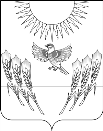 АДМИНИСТРАЦИЯ ВОРОБЬЕВСКОГО МУНИЦИПАЛЬНОГО РАЙОНА ВОРОНЕЖСКОЙ ОБЛАСТИП О С Т А Н О В Л Е Н И Е от    09 августа 2016 г.   №     286    1с. ВоробьевкаО внесении изменений в постановление администрации Воробьевского муниципального района № 55 от 12 февраля 2016 года «О нормативе стоимости 1 квадратного метра общей площади жилья на 2016 год»В соответствии с пунктом 13 Правил предоставления молодым семьям социальных выплат на приобретение (строительство) жилья и их использования подпрограммы «Обеспечение жильем молодых семей» федеральной целевой программы «Жилище» на 2015 - 2020 годы, утвержденной Постановлением Правительства Российской Федерации  от 17.12.2010 года № 1050 «О федеральной целевой программе «Жилище» на 2015-2020 годы», администрация Воробьевского муниципального районапостановляет:Преамбулу постановления администрации Воробьевского муниципального района № 55 от 12 февраля 2016 года «О нормативе стоимости 1 квадратного метра общей площади жилья на 2016 год» изложить в следующей редакции:«В соответствии с пунктом 13 Правил предоставления молодым семьям социальных выплат на приобретение (строительство) жилья и их использования подпрограммы «Обеспечение жильем молодых семей» федеральной целевой программы «Жилище» на 2015 - 2020 годы, утвержденной Постановлением Правительства Российской Федерации  от 17.12.2010 года № 1050 «О федеральной целевой программе «Жилище» на 2015-2020 годы», администрация Воробьевского муниципального района постановляет».Опубликовать настоящее постановление в муниципальном средстве массовой информации «Воробьевский муниципальный вестник».Контроль за исполнением настоящего постановления возложить на заместителя главы администрации муниципального района – начальника отдела по строительству, архитектуре, транспорту и ЖКХ Гриднева Д.Н.Глава администрациимуниципального района					М.П. ГордиенкоНачальник юридического отдела 	администрацииВоробьевского муниципального района					В.Г.Камышанов.08.2016 г.